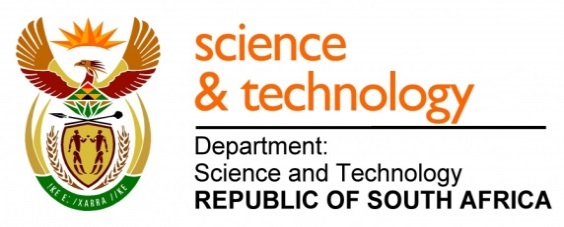 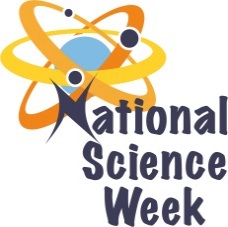 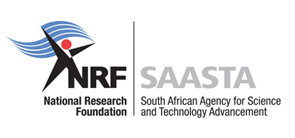 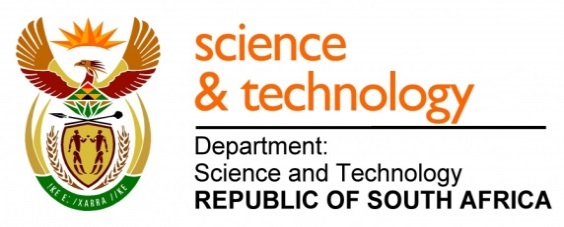 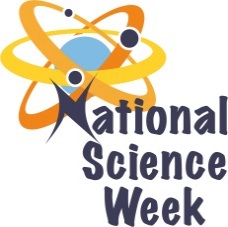 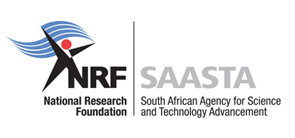 ORGANISATION NAME: 	ORGANISATION NAME: 	ORGANISATION NAME: 	ORGANISATION NAME: 	Kleva NkevaKleva NkevaKleva NkevaKleva NkevaKleva NkevaKleva NkevaCONNECT WITH US ONLINECONNECT WITH US ONLINECONNECT WITH US ONLINETwitter: Twitter: @klevankeva@klevankeva@klevankeva@klevankeva@klevankevaCONNECT WITH US ONLINECONNECT WITH US ONLINECONNECT WITH US ONLINEFacebook:Facebook:Kleva NkevaKleva NkevaKleva NkevaKleva NkevaKleva NkevaCONNECT WITH US ONLINECONNECT WITH US ONLINECONNECT WITH US ONLINEWebsite: Website: www.clevankeva.co.zawww.clevankeva.co.zawww.clevankeva.co.zawww.clevankeva.co.zawww.clevankeva.co.zaDATE OF ACTIVITYDISTRICT WHERE ACTIVITY BEING HELDVENUE WHERE ACTIVITY IS TAKING PLACEACTIVITIES (Provide a short description of the activity)ACTIVITIES (Provide a short description of the activity)ACTIVITIES (Provide a short description of the activity)TARGET AUDIENCETIMESLOTCONTACT PERSONEMAIL ADDRESSPHONE NUMBERBOOKING REQUIRED(YES OR NO)07/08OR TamboMxhume S.S. SElectrodes: The audience will participate in an experiment of proving that voltaic energy can be generated from a combination of coins and cents, using different solutions as a catalyst. This experiment will be conducted using aluminium foil, tissue paper, conductor wires and the multi-meter to indicate the findings.Solar Energy: The purpose of this exhibition is to show how innovation using solar alternative energy could benefit the community in saving electricity and money. The audience will be learning new innovations in alternative energy sources and the excitement in science of discovery. The model of exhibition will be the solar cooker. It uses the sun rays to heat up the steel used for cooking purposes.  Introduction to map reading N&S orientation and remote sensing. This will increase interest in spatial sciences and get the audience interested in charting their environment. Time Zones: demystify the science of times zones while connecting it to international tourism. Indigenous Tourism Systems: The aim of the activity is showcase the indigenous knowledge encompassed by local tourist guides. This will tap into the indigenous tools they use to navigate our part of the Wild Coast. Aquaculture: identify and taxonomically classify organisms that they will have observed up to species level where possible Participants will be able to distinguish between animals that are inhabitants of rocky shores to those that are inhabitants of sandy shores Electrodes: The audience will participate in an experiment of proving that voltaic energy can be generated from a combination of coins and cents, using different solutions as a catalyst. This experiment will be conducted using aluminium foil, tissue paper, conductor wires and the multi-meter to indicate the findings.Solar Energy: The purpose of this exhibition is to show how innovation using solar alternative energy could benefit the community in saving electricity and money. The audience will be learning new innovations in alternative energy sources and the excitement in science of discovery. The model of exhibition will be the solar cooker. It uses the sun rays to heat up the steel used for cooking purposes.  Introduction to map reading N&S orientation and remote sensing. This will increase interest in spatial sciences and get the audience interested in charting their environment. Time Zones: demystify the science of times zones while connecting it to international tourism. Indigenous Tourism Systems: The aim of the activity is showcase the indigenous knowledge encompassed by local tourist guides. This will tap into the indigenous tools they use to navigate our part of the Wild Coast. Aquaculture: identify and taxonomically classify organisms that they will have observed up to species level where possible Participants will be able to distinguish between animals that are inhabitants of rocky shores to those that are inhabitants of sandy shores Electrodes: The audience will participate in an experiment of proving that voltaic energy can be generated from a combination of coins and cents, using different solutions as a catalyst. This experiment will be conducted using aluminium foil, tissue paper, conductor wires and the multi-meter to indicate the findings.Solar Energy: The purpose of this exhibition is to show how innovation using solar alternative energy could benefit the community in saving electricity and money. The audience will be learning new innovations in alternative energy sources and the excitement in science of discovery. The model of exhibition will be the solar cooker. It uses the sun rays to heat up the steel used for cooking purposes.  Introduction to map reading N&S orientation and remote sensing. This will increase interest in spatial sciences and get the audience interested in charting their environment. Time Zones: demystify the science of times zones while connecting it to international tourism. Indigenous Tourism Systems: The aim of the activity is showcase the indigenous knowledge encompassed by local tourist guides. This will tap into the indigenous tools they use to navigate our part of the Wild Coast. Aquaculture: identify and taxonomically classify organisms that they will have observed up to species level where possible Participants will be able to distinguish between animals that are inhabitants of rocky shores to those that are inhabitants of sandy shores 250 learners100 General public8am – 10 am10am -12 pm 12pm – 2pm2pm – 3 pmElectrodes- Msimelelo@clevankeva.co.zaSolar Energy/Map Navigation: themba@klevankeva.co.zaTime Zones – siwa@clevankeva.co.zaNO08/08OR TamboHoly CrossElectrodes: The audience will participate in an experiment of proving that voltaic energy can be generated from a combination of coins and cents, using different solutions as a catalyst. This experiment will be conducted using aluminium foil, tissue paper, conductor wires and the multi-meter to indicate the findings.Solar Energy: The purpose of this exhibition is to show how innovation using solar alternative energy could benefit the community in saving electricity and money. The audience will be learning new innovations in alternative energy sources and the excitement in science of discovery. The model of exhibition will be the solar cooker. It uses the sun rays to heat up the steel used for cooking purposes.  Introduction to map reading N&S orientation and remote sensing. This will increase interest in spatial sciences and get the audience interested in charting their environment. Time Zones: demystify the science of times zones while connecting it to international tourism. Indigenous Tourism Systems: The aim of the activity is showcase the indigenous knowledge encompassed by local tourist guides. This will tap into the indigenous tools they use to navigate our part of the Wild Coast. Aquaculture: identify and taxonomically classify organisms that they will have observed up to species level where possible Participants will be able to distinguish between animals that are inhabitants of rocky shores to those that are inhabitants of sandy shores Electrodes: The audience will participate in an experiment of proving that voltaic energy can be generated from a combination of coins and cents, using different solutions as a catalyst. This experiment will be conducted using aluminium foil, tissue paper, conductor wires and the multi-meter to indicate the findings.Solar Energy: The purpose of this exhibition is to show how innovation using solar alternative energy could benefit the community in saving electricity and money. The audience will be learning new innovations in alternative energy sources and the excitement in science of discovery. The model of exhibition will be the solar cooker. It uses the sun rays to heat up the steel used for cooking purposes.  Introduction to map reading N&S orientation and remote sensing. This will increase interest in spatial sciences and get the audience interested in charting their environment. Time Zones: demystify the science of times zones while connecting it to international tourism. Indigenous Tourism Systems: The aim of the activity is showcase the indigenous knowledge encompassed by local tourist guides. This will tap into the indigenous tools they use to navigate our part of the Wild Coast. Aquaculture: identify and taxonomically classify organisms that they will have observed up to species level where possible Participants will be able to distinguish between animals that are inhabitants of rocky shores to those that are inhabitants of sandy shores Electrodes: The audience will participate in an experiment of proving that voltaic energy can be generated from a combination of coins and cents, using different solutions as a catalyst. This experiment will be conducted using aluminium foil, tissue paper, conductor wires and the multi-meter to indicate the findings.Solar Energy: The purpose of this exhibition is to show how innovation using solar alternative energy could benefit the community in saving electricity and money. The audience will be learning new innovations in alternative energy sources and the excitement in science of discovery. The model of exhibition will be the solar cooker. It uses the sun rays to heat up the steel used for cooking purposes.  Introduction to map reading N&S orientation and remote sensing. This will increase interest in spatial sciences and get the audience interested in charting their environment. Time Zones: demystify the science of times zones while connecting it to international tourism. Indigenous Tourism Systems: The aim of the activity is showcase the indigenous knowledge encompassed by local tourist guides. This will tap into the indigenous tools they use to navigate our part of the Wild Coast. Aquaculture: identify and taxonomically classify organisms that they will have observed up to species level where possible Participants will be able to distinguish between animals that are inhabitants of rocky shores to those that are inhabitants of sandy shores 250 learners100 General public8am – 10 am10am -12 pm 12pm – 2pm2pm – 3 pmElectrodes- Msimelelo@clevankeva.co.zaSolar Energy/Map Navigation: themba@klevankeva.co.zaTime Zones – siwa@clevankeva.co.zaNO09/08Resource CenterThe day’s programme will be based on women’s day celebrations, with key note speakers from influential local women. Then proceeding with the day’s exhibitions and other programmes.The day’s programme will be based on women’s day celebrations, with key note speakers from influential local women. Then proceeding with the day’s exhibitions and other programmes.The day’s programme will be based on women’s day celebrations, with key note speakers from influential local women. Then proceeding with the day’s exhibitions and other programmes.60 learners150 General public9am – 3pminfo@clevankeva.co.zaYes10/08OR TamboNdindindi/NjombelaElectrodes: The audience will participate in an experiment of proving that voltaic energy can be generated from a combination of coins and cents, using different solutions as a catalyst. This experiment will be conducted using aluminium foil, tissue paper, conductor wires and the multi-meter to indicate the findings.Solar Energy: The purpose of this exhibition is to show how innovation using solar alternative energy could benefit the community in saving electricity and money. The audience will be learning new innovations in alternative energy sources and the excitement in science of discovery. The model of exhibition will be the solar cooker. It uses the sun rays to heat up the steel used for cooking purposes.  Introduction to map reading N&S orientation and remote sensing. This will increase interest in spatial sciences and get the audience interested in charting their environment. Time Zones: demystify the science of times zones while connecting it to international tourism. Indigenous Tourism Systems: The aim of the activity is showcase the indigenous knowledge encompassed by local tourist guides. This will tap into the indigenous tools they use to navigate our part of the Wild Coast. Aquaculture: identify and taxonomically classify organisms that they will have observed up to species level where possible Participants will be able to distinguish between animals that are inhabitants of rocky shores to those that are inhabitants of sandy shores Electrodes: The audience will participate in an experiment of proving that voltaic energy can be generated from a combination of coins and cents, using different solutions as a catalyst. This experiment will be conducted using aluminium foil, tissue paper, conductor wires and the multi-meter to indicate the findings.Solar Energy: The purpose of this exhibition is to show how innovation using solar alternative energy could benefit the community in saving electricity and money. The audience will be learning new innovations in alternative energy sources and the excitement in science of discovery. The model of exhibition will be the solar cooker. It uses the sun rays to heat up the steel used for cooking purposes.  Introduction to map reading N&S orientation and remote sensing. This will increase interest in spatial sciences and get the audience interested in charting their environment. Time Zones: demystify the science of times zones while connecting it to international tourism. Indigenous Tourism Systems: The aim of the activity is showcase the indigenous knowledge encompassed by local tourist guides. This will tap into the indigenous tools they use to navigate our part of the Wild Coast. Aquaculture: identify and taxonomically classify organisms that they will have observed up to species level where possible Participants will be able to distinguish between animals that are inhabitants of rocky shores to those that are inhabitants of sandy shores Electrodes: The audience will participate in an experiment of proving that voltaic energy can be generated from a combination of coins and cents, using different solutions as a catalyst. This experiment will be conducted using aluminium foil, tissue paper, conductor wires and the multi-meter to indicate the findings.Solar Energy: The purpose of this exhibition is to show how innovation using solar alternative energy could benefit the community in saving electricity and money. The audience will be learning new innovations in alternative energy sources and the excitement in science of discovery. The model of exhibition will be the solar cooker. It uses the sun rays to heat up the steel used for cooking purposes.  Introduction to map reading N&S orientation and remote sensing. This will increase interest in spatial sciences and get the audience interested in charting their environment. Time Zones: demystify the science of times zones while connecting it to international tourism. Indigenous Tourism Systems: The aim of the activity is showcase the indigenous knowledge encompassed by local tourist guides. This will tap into the indigenous tools they use to navigate our part of the Wild Coast. Aquaculture: identify and taxonomically classify organisms that they will have observed up to species level where possible Participants will be able to distinguish between animals that are inhabitants of rocky shores to those that are inhabitants of sandy shores 250 learners100 General public8am – 10 am10am -12 pm 12pm – 2pm2pm – 3 pmElectrodes- Msimelelo@clevankeva.co.zaSolar Energy/Map Navigation: themba@klevankeva.co.zaTime Zones – siwa@clevankeva.co.zaNo11/08Hiking/TourThe innovation competition winners will be taken on the coastal tour of Mpondoland learning about rock formation, sustainable tourism innovation, map reading and navigation, and aquaculture. Later invite the local public community members on an astro gazing expedition.The innovation competition winners will be taken on the coastal tour of Mpondoland learning about rock formation, sustainable tourism innovation, map reading and navigation, and aquaculture. Later invite the local public community members on an astro gazing expedition.The innovation competition winners will be taken on the coastal tour of Mpondoland learning about rock formation, sustainable tourism innovation, map reading and navigation, and aquaculture. Later invite the local public community members on an astro gazing expedition.20 people for hike then 100 for other exhibitions7am – 2pmsiwa@clevankeva.co.zaYES